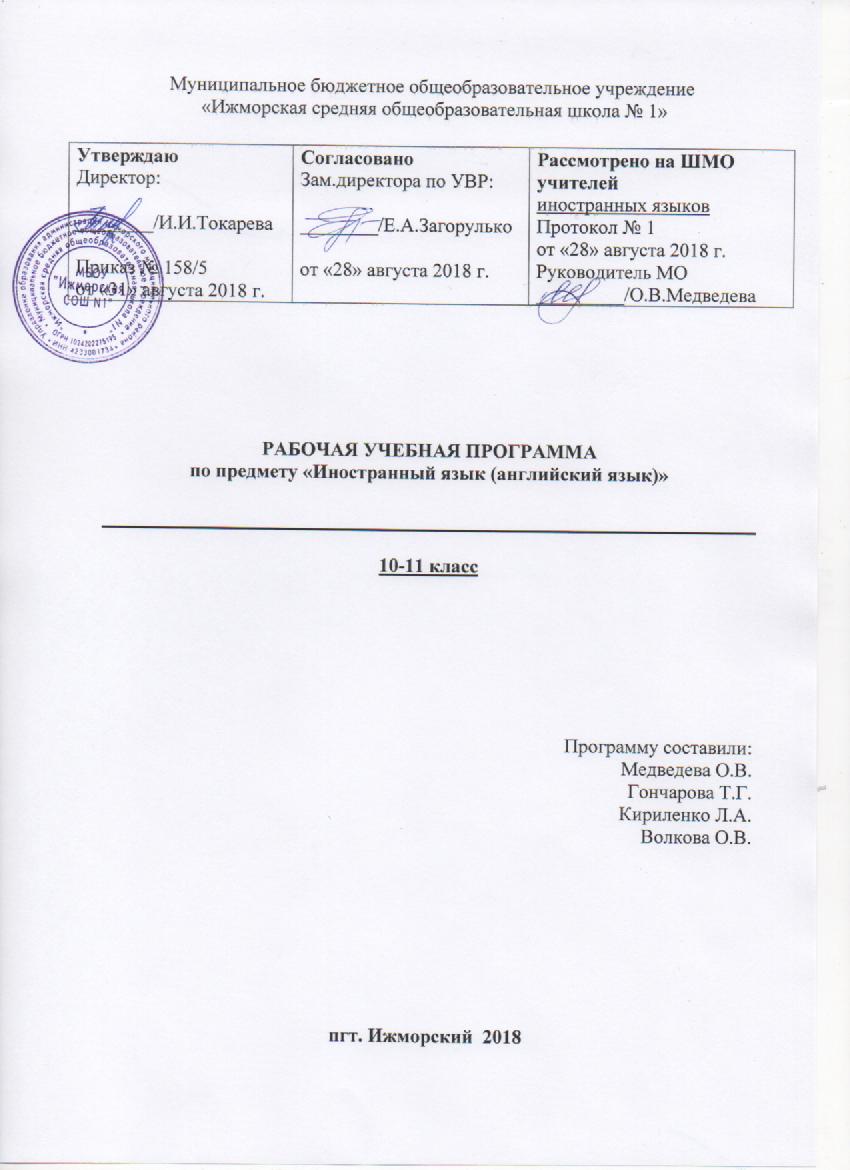 1. ПОЯСНИТЕЛЬНАЯ ЗАПИСКАРабочая программа по английскому языку для 10-11 классов разработана в соответствии c  ФГОС СОО, на основе требований к результатам освоения основной общеобразовательной программы  среднего общего образования МБОУ «Ижморской СОШ №1» с учётом программ, включенных в её структуру и ориентирована на линию учебников по  английскому языку авторов  УМК«Forward» для 10-11 классов общеобразовательных учреждений авторов М.В.Вербицкой, Б.Эббс, Э.Уорелл и др. – М.: Вентана-Граф.2. ПЛАНИРУЕМЫЕ РЕЗУЛЬТАТЫ ОСВОЕНИЯ УЧЕБНОГО ПРЕДМЕТА «ИНОСТРАННЫЙ ЯЗЫК»Личностные результаты отражают:1) российскую гражданскую идентичность, патриотизм, уважение к своему народу, чувства ответственности перед Родиной, гордости за свой край, свою Родину, прошлое и настоящее многонационального народа России, уважение государственных символов (герб, флаг, гимн);2) гражданскую позицию как активного и ответственного члена российского общества, осознающего свои конституционные права и обязанности, уважающего закон и правопорядок, обладающего чувством собственного достоинства, осознанно принимающего традиционные национальные и общечеловеческие гуманистические и демократические ценности;3) готовность к служению Отечеству, его защите;4) сформированность мировоззрения, соответствующего современному уровню развития науки и общественной практики, основанного на диалоге культур, а также различных форм общественного сознания, осознание своего места в поликультурном мире;5) сформированность основ саморазвития и самовоспитания в соответствии с общечеловеческими ценностями и идеалами гражданского общества; готовность и способность к самостоятельной, творческой и ответственной деятельности;6) толерантное сознание и поведение в поликультурном мире, готовность и способность вести диалог с другими людьми, достигать в нем взаимопонимания, находить общие цели и сотрудничать для их достижения, способность противостоять идеологии экстремизма, национализма, ксенофобии, дискриминации по социальным, религиозным, расовым, национальным признакам и другим негативным социальным явлениям;7) навыки сотрудничества со сверстниками, детьми младшего возраста, взрослыми в образовательной, общественно полезной, учебно-исследовательской, проектной и других видах деятельности;8) нравственное сознание и поведение на основе усвоения общечеловеческих ценностей;9) готовность и способность к образованию, в том числе самообразованию, на протяжении всей жизни; сознательное отношение к непрерывному образованию как условию успешной профессиональной и общественной деятельности;10) эстетическое отношение к миру, включая эстетику быта, научного и технического творчества, спорта, общественных отношений;11) принятие и реализацию ценностей здорового и безопасного образа жизни, потребности в физическом самосовершенствовании, занятиях спортивно-оздоровительной деятельностью, неприятие вредных привычек: курения, употребления алкоголя, наркотиков;12) бережное, ответственное и компетентное отношение к физическому и психологическому здоровью, как собственному, так и других людей, умение оказывать первую помощь;13) осознанный выбор будущей профессии и возможностей реализации собственных жизненных планов; отношение к профессиональной деятельности как возможности участия в решении личных, общественных, государственных, общенациональных проблем;14) сформированность экологического мышления, понимания влияния социально-экономических процессов на состояние природной и социальной среды; приобретение опыта эколого-направленной деятельности;15) ответственное отношение к созданию семьи на основе осознанного принятия ценностей семейной жизни.Метапредметные результаты отражают:1) умение самостоятельно определять цели деятельности и составлять планы деятельности; самостоятельно осуществлять, контролировать и корректировать деятельность; использовать все возможные ресурсы для достижения поставленных целей и реализации планов деятельности; выбирать успешные стратегии в различных ситуациях;2) умение продуктивно общаться и взаимодействовать в процессе совместной деятельности, учитывать позиции других участников деятельности, эффективно разрешать конфликты;3) владение навыками познавательной, учебно-исследовательской и проектной деятельности, навыками разрешения проблем; способность и готовность к самостоятельному поиску методов решения практических задач, применению различных методов познания;4) готовность и способность к самостоятельной информационно-познавательной деятельности, владение навыками получения необходимой информации из словарей разных типов, умение ориентироваться в различных источниках информации, критически оценивать и интерпретировать информацию, получаемую из различных источников;5) умение использовать средства информационных и коммуникационных технологий (далее - ИКТ) в решении когнитивных, коммуникативных и организационных задач с соблюдением требований эргономики, техники безопасности, гигиены, ресурсосбережения, правовых и этических норм, норм информационной безопасности;6) умение определять назначение и функции различных социальных институтов;7) умение самостоятельно оценивать и принимать решения, определяющие стратегию поведения, с учетом гражданских и нравственных ценностей;8) владение языковыми средствами - умение ясно, логично и точно излагать свою точку зрения, использовать адекватные языковые средства;9) владение навыками познавательной рефлексии как осознания совершаемых действий и мыслительных процессов, их результатов и оснований, границ своего знания и незнания, новых познавательных задач и средств их достижения.Предметные результаты изучения учебного предмета "Иностранный язык", (базовый уровень):1) сформированность коммуникативной иноязычной компетенции, необходимой для успешной социализации и самореализации, как инструмента межкультурного общения в современном поликультурном мире;2) владение знаниями о социокультурной специфике страны/стран изучаемого языка и умение строить свое речевое и неречевое поведение адекватно этой специфике; умение выделять общее и различное в культуре родной страны и страны/стран изучаемого языка;3) достижение уровня владения иностранным языком, превышающего пороговый, достаточного для делового общения в рамках выбранного профиля;4) сформированность умения использовать иностранный язык как средство для получения информации из иноязычных источников в образовательных и самообразовательных целях.Предметное содержание устной и письменной речи учащихся в её продуктивной и рецептивной форме включает:Предметные результаты в коммуникативной сфереПредметные результаты освоения программы по английскому языку на базовом уровне в 10 –11 классах состоят в достижении порогового уровня иноязычной коммуникативной компетенцииПредметные результаты в коммуникативной сфере делятся на блоки «Выпускник научится» и «Выпускник получит возможность научиться», что подразумевает подразделение этих результатов на достижение базового уровня в освоении опорных учебных материалов и повышенного уровня, который не подлежит итоговой аттестации.Выпускник научится:Речевая компетенция в области говорения:- вести все виды диалога в стандартных ситуациях официального и неофициального общения в пределах изученной тематики средней школы и усвоенного лексико-грамматического материала, соблюдая нормы речевого этикета, при необходимости уточняя и переспрашивая собеседника;- использовать оценочные суждения и эмоционально-оценочные средства;- рассказать о себе, своем окружении, своей стране и странах изучаемого языка, событиях и явлениях;- описать фотографии и другие визуальные материалы и выражать свое мнение о них; - описывать и характеризовать человека или персонаж;- передавать основное содержание, основную мысль прочитанного/услышанного/увиденного, выражать свое отношение и давать оценку;-  рассуждать о фактах и событиях, приводя примеры, аргументы, делая выводы;-  кратко излагать результаты проектно-исследовательской деятельности;в области аудирования:- воспринимать на слух и понимать основное содержание несложных аутентичных аудио- и видеотекстов, относящихся к разным коммуникативным типам речи;- воспринимать на слух и понимать несложные аутентичные аудио- и видеотекстыпрагматического характера, сообщения, рассказы, беседы на бытовые темы, - выделяя нужную/интересующую / запрашиваемую информацию;в области чтения:- читать аутентичные тексты разных жанров и стилей, понимая их основное содержание;- читать несложные аутентичные тексты разных жанров и стилей, полностью понимая их содержание и используя различные приемы смысловой переработки текста, а также справочные материалы; -читать аутентичные тексты, выборочно понимая, выделяя нужную /интересующую илизапрашиваемую информацию;- читать аутентичные тексты, понимая их структурно-смысловые связи, а также причинно – следственную взаимосвязь фактов и событий;- отделять в несложных аутентичных текстах различных стилей главную информацию от второстепенной, выявлять наиболее значимые факты, определять свое отношение к прочитанному;- прогнозировать содержание текста на основе заголовка, иллюстраций;- определять жанр текста;- определять функцию текста прагматического характера;в области письменной речи:- заполнять анкеты и формуляры, составлять резюме;-писать личное (в том числе электронное) письмо заданного объема в ответ на письмо-стимул в соответствии с нормами, принятыми в странах изучаемого языка;- составлять план, тезисы устного или письменного сообщения;- использовать стиль письменной речи в соответствии с жанром создаваемого текста;-  писать отзыв о фильме;-  писать письмо в редакцию СМИ.Языковая компетенция-адекватно произносить и различать на слух все звуки английского языка; соблюдать правильное ударение в словах и фразах;- соблюдать ритмико-интонационный особенности предложений различных коммуникативных типов; правильно разделять предложение на смысловые группы;- распознавать и употреблять в речи изученные лексические единицы в их основных значениях;- знать и применять основные способы словообразования;- понимать явления многозначности слов английского языка, синонимии, антонимии и лексической сочетаемости;- распознавать и употреблять в речи основные морфологические формы и синтаксическиеконструкции английского языка; знать признаки изученных грамматических явлений;распознавать и использовать глаголы в страдательном залоге и сослагательном наклонении внаиболее употребляемых формах;- распознавать и употреблять сложносочиненные и сложноподчиненные предложения с разными типами придаточных предложений;-  использовать прямую и косвенную речь; соблюдать правила согласования времен;- систематизировать знания о грамматическом строе английского языка; знать основныеразличия систем английского и русского языковСоциокультурная компетенция- знать национально-культурные особенности речевого и неречевого поведения в своей стране и странах изучаемого языка; применять эти знания в различных ситуациях формального инеформального межличностного и межкультурного общения;-распознавать и употреблять в устной и письменной речи основные средства речевого этикета, принятые в странах изучаемого языка;- знать и употреблять фоновую лексику и реалии стран изучаемого языка, распространенныеобразцы фольклора;- знакомиться с образцами художественной, публицистической и научно-популярной литературы на английском языке;-  иметь представление об особенностях образа жизни, быта, культуры стран изучаемого языка;- иметь представление о сходстве и различиях в традициях своей страны и стран изучаемогоязыка; толерантно относиться к проявлениям другой культуры на основе сформированногонационального самосознания;- понимать важность владения иностранными языками в современном мире как средствоммежличностного и межкультурного общения.Компенсаторная компетенция- уметь выходить из трудного положения в условиях дефицита языковых средств при получении и приеме информации за счет использования контекстуальной догадки, игнорирования языковых трудностей, переспроса, словарных замен, жестов, мимики. 3. СОДЕРЖАНИЕ УЧЕБНОГО ПРЕДМЕТАПри изучении английского языка в 10-11 классе применяется системно-деятельностный подход: каждая глава учебника включает задания, нацеленные на формирование прагматической компетенции учащихся, что предполагает умение применять полученные знания в учебно-речевых ситуациях общения с одноклассниками и переносить полученные знания, умения и навыки на реальные ситуации общения с использованием английского языка. Предметное содержание речиПовседневная жизнь. Домашние обязанности. Покупки. Общение в семье и в школе. Семейные традиции. Общение с друзьями и знакомыми. Социальные отношения в обществе. Переписка с друзьями. Официальный стиль общения. Школьное образование. Возможности продолжения образования в высшей школе.Здоровье. Поход к врачу. Здоровый образ жизни. Медицинские услуги. Обеспечение безопасности жизни. Пищевые привычки, здоровое питание.Спорт. Активный отдых. Экстремальные виды спорта.Городская и сельская жизнь. Особенности городской и сельской жизни в России и странах изучаемого языка. Городская инфраструктура. Сельское хозяйство.Научно-технический прогресс. Прогресс в науке. Космос. Новые информационные технологии.Природа и экология. Природные ресурсы. Возобновляемые источники энергии. Изменение климата и глобальное потепление. Знаменитые природные заповедники России и мира. Современная молодежь. Увлечения и интересы. Молодежная мода. Связь с предыдущимипоколениями. Образовательные поездки. Досуг молодежи: посещение кружков, спортивных секций и клубов по интересам. Ценностные ориентиры.Страны изучаемого языка. Географическое положение, климат, население, крупные города, культура, традиции, достопримечательности. Путешествие по своей стране и за рубежом. Праздники и знаменательные даты в России и странах изучаемого языка.Иностранные языки. Изучение иностранных языков. Иностранные языки в профессиональнойдеятельности и для повседневного общения. Выдающиеся личности, повлиявшие на развитиекультуры и науки России и стран изучаемого языка.Средства массовой информации. Роль средств массовой информации в жизни общества. Средства массовой информации: пресса, телевидение, радио, Интернет. Средства общения.Виды речевой деятельности /коммуникативные уменияГоворениеДиалогическая речьДальнейшее совершенствование диалогической речи при более вариативном содержании и более разнообразном языковом оформлении: умение вести комбинированные диалоги, которые включают элементы диалога этикетного характера, диалога-расспроса, диалога-побуждения к действию, диалога-обмена мнен6иями. Объем диалога: 6 - 7 реплик со стороны каждого учащегося. Продолжительность диалога: 2 - 3 минуты.Монологическая речьДальнейшее развитие и совершенствование связных высказываний учащихся с опорой и без опоры на прочитанный или услышанный текст или заданную коммуникативную ситуацию, с использованием основных коммуникативных типов речи: описание, характеристика, повествование,сообщение, рассказ, рассуждения с высказыванием своего мнения и аргументацией. Объем монологического высказывания: 12 - 15 фраз. Продолжительность монолога: 2 - 2.5 минуты.АудированиеДальнейшее развитие и совершенствование восприятия и понимания на слух аутентичныхаудио- и видеотекстов с разной глубиной проникновения в их содержание в зависимости от коммуникативной задачи и жанра текста.Содержание текстов должно соответствовать возрастным особенностям и интересам учащихсяи иметь образовательную и воспитательную ценность.Аудирование с пониманием основного содержания текста осуществляется на аутентичномматериале, содержащем наряду с изученным некоторое количество незнакомых языковых явлений. Время звучания текстов для аудирования: до 2 минут.Аудирование с выборочным пониманием нужной / интересующей/ запрашиваемойинформации предполагает умение выделять информацию в одном или нескольких аутентичных коротких текстах, игнорируя избыточную информацию. Время звучания текстов для аудирования: до1.5 минут.Аудирование с полным пониманием содержания текста осуществляется на несложныхаутентичных текстах, построенных на полностью знакомом учащимся материале. Время звучания текста для аудирования: до 2 минут.ЧтениеУмение читать и понимать аутентичные тексты с различной глубиной и точностьюпроникновения в их содержание.Стили текстов: научно-популярный, публицистический, художественный, деловой, разговорный. Жанры текстов: статьи, интервью, рассказ, роман, стихотворение, объявление, рецепт, меню, рекламный проспект, рекламный плакат.Содержание текстов должно соответствовать возрастным особенностям и интересам учащихся, иметь образовательную и воспитательную ценность.Независимо от вида чтения возможно использование словаря: двуязычного, одноязычного.Чтение с полным пониманием основного содержания осуществляется на несложных аутентичных материалах с ориентацией на выделенное в программе предметное содержание, включающих некоторое количество неизученных языковых явлений. Объем текста для чтения: до 750 слов.Чтение с выборочным пониманием нужной / интересующей / запрашиваемой информацииосуществляется на несложных аутентичных материала, содержащих некоторое количествонеизученных языковых явлений, и предполагает умение просмотреть аутентичный текст или несколько коротких текстов и выбрать информацию, которая необходима или представляет интерес для учащегося, объем текстов для чтения: до 500 слов.Чтение с полным пониманием содержания осуществляется на несложных аутентичныхматериалах, построенных в основном на изученном языковом материале, с использованием языковой догадки и различных приемов смысловой переработки текста. Объем текста для чтения: до 600 слов.Письменная речьДальнейшее развитие и совершенствование письменной речи, а именно умений:-  заполнять формуляры, бланки, составлять резюме (указывать имя, фамилию, пол, возраст,гражданство, адрес);-  писать личное письмо в ответ на письмо-стимул, оформлять его в соответствии с нормами,принятыми в странах изучаемого языка (объем личного письма: 100 - 140 слов, включая адрес);-  писать официальное письмо заданного объема, оформлять его в соответствии с нормами,принятыми в англоязычных странах;- составлять план, тезисы устного или письменного сообщения;- писать сочинения с элементами описания;-  писать сочинения с элементами рассуждения;-использовать письменную речь в ходе исследовательской деятельности.4. ТЕМАТИЧЕСКОЕ ПЛАНИРОВАНИЕ С УКАЗАНИЕМ КОЛИЧЕСТВА ЧАСОВ, ОТВОДИМЫХ НА ОСВОЕНИЕ КАЖДОЙ ТЕМЫ10 класс 11 класс№РазделыКоличествочасовКол-во и темы контрольных.1Успешность. Достижения7Входная контрольная работа2Каникулы. Путешествия73Школа. Работа11Контрольная работа по темам раздела 1-34Тайны. Загадки75Внешность16Контроль письменных навыков (личное письмо)Контроль лексико-грамматических навыков за I полугодие6Развлечения87Спорт98Товары и услуги13Контрольная работа по темам разделов 6-89Новый жизненный опыт10Промежуточная аттестация10Роль английского в общении11Контрольная работа по темам разделов 9-10№РазделыКол-вочасовКол-во и темы контрольных.1Взаимоотношения людей8Входная контрольная работа2Выдающиеся люди73Здоровый образ жизни10Контрольная работа по темам разделов 1-34Тайны. Загадки мира10Контроль навыков письма. Рецензия на книгу.5Самовыражение13Контрольная работа за I полугодие6Великие изобретения87Риск в нашей жизни88Дом, милый дом141. Контрольная работа по темам разделов 6-8 2. Контроль навыков говорения 9Мир литературы710Средства массовой информации14Итоговая контрольная работа